Tlačová správamarec 2022HYVIA ZRÝCHĽUJE VODÍKOVÝ EKOSYSTÉM A OTVÁRA TOVÁREŇ VO FLINS VO FRANCÚZSKUDeväť mesiacov po svojom založení, HYVIA, spoločný podnik Skupiny Renault a Plug Power, venovaný vodíkovej mobilite, otvára svoj závod v Refactory, v továrni Skupiny Renault pre obehové hospodárstvo vo Flins. Ide o prvý krok v širšom priemyselnom projekte.HYVIA je pripravená začať s montážou a testovaním modulov palivových článkov založených na pokročilej technológii Plug Power. Palivový článok s výkonom 30 kW bude poháňať Renault Master H2-TECH (dodávka, podvozok s kabínou a mestský autobus).Do konca roku 2022 závod začne aj s montážou čerpacích staníc H2 a výrobou nízkouhlíkového vodíka s prvým elektrolyzérom.HYVIA potvrdzuje svoje ukotvenie vo Francúzsku a nasadenie svojich kompletných riešení pre vodíkovú mobilitu. Ambíciou HYVIA je dosiahnuť do roku 2030 30 % európskeho trhu s ľahkými úžitkovými vozidlami H2.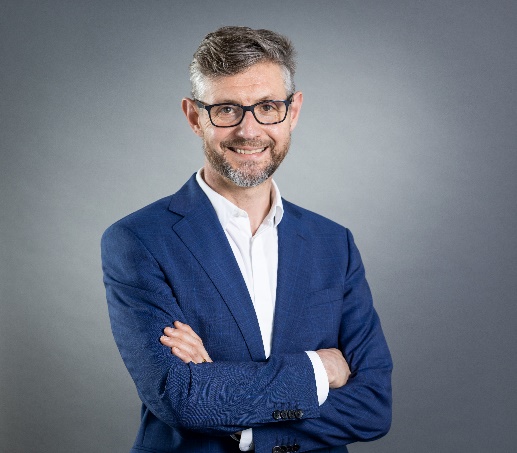 
„HYVIA sa od svojho vzniku rýchlo posúva. Náš závod predstavuje veľkú ľudskú, technologickú a priemyselnú výzvu. Je to fantastická ilustrácia jedinečného spoločného podniku: spájame odborné znalosti Skupiny Renault, dominantného hráča v automobilovom priemysle a spoločnosti Plug Power, svetového lídra v oblasti vodíkových a palivových článkov na kľúč.“David Holderbach, CEO HYVIAHYVIA: širší priemyselný projektZávod HYVIA vo Flins je prvým krokom v rámci širšieho priemyselného projektu, ktorý začína na rozlohe 3 000 m² a vysoko kvalifikovaným tímom asi 15 zamestnancov: operátori, manažéri a technici. Závod HYVIA zvyšuje bezpečnosť, životné prostredie a kvalitu: nie je to len hlavný podiel, ale aj priorita, pričom sa uplatňujú najlepšie postupy od Skupiny Renault a Plug Power.Do konca roka 2022:Linka na montáž a testovanie palivových článkov s kapacitou 1 000 palivových článkov ročne.Spustí sa montážna linka čerpacej stanice H2.Dodávka H2 sa začne aj inštaláciou 1MW elektrolyzéra, ktorý bude dodávať vodík do závodu (450 kg H2/deň), na testovanie palivových článkov a čerpacích staníc.Závod bude fungovať aj s vysokozdvižnými vozíkmi s pohonom H2.Palivový článok HYVIA: ľudská, technologická a priemyselná výzvaĽudská výzvaRovnako ako zvyšok personálu HYVIA, inžinierske a výrobné tímy vo Flins sa pustili do ambicióznej výzvy. Inžinieri a operátori v závode absolvovali špeciálne školenie vo Francúzsku a v Spojených štátoch, aby získali odborné znalosti potrebné na zostavenie a testovanie palivového článku.Technologická výzvaPalivový článok s výkonom 30 kW je technológiou protónovej výmennej membrány (PEM), ktorá je navrhnutá na základe osvedčenej a odolnej technológie Plug Power.Spája vzduch a vodík, čo umožňuje zvýšený výkon a dojazd. Prúdy vzduchu aj vodíka vstupujú do zásobníka palivových článkov. Ich súprava pozostáva zo zápornej elektródy (anódy) a kladnej elektródy (katódy), ktoré sú oddelené polymérovou membránou. Molekuly vodíka sú rozdelené na elektróny a katióny. Elektróny idú do vonkajšieho okruhu a vytvárajú tok elektriny, ktorý poháňa 33 kWh batériu aj 57 kW elektrický motor. Katióny prechádzajú cez polymérnu membránu a sú spojené s aniónmi vzduchu za vzniku vody.Priemyselná výzvaZásobník palivových článkov je spojený s veľkým systémom s približne 450 komponentmi a tokom (vzduch, vodík, energia, chladivo a voda). Montážna linka závodu HYVIA je pripravená na začatie komplexnej montáže komponentov vrátane vysokovýkonného regulátora a konvertora, vzduchového filtra, kompresora a zvlhčovača, chladiaceho systému a konečnej montáže srdca palivového článku. Testovacia zóna palivových článkov je funkčná vďaka H2 už na mieste a zabezpečí kvalitu a bezpečnosť palivových článkov.HYVIA: založená vo FrancúzkuHYVIA potvrdzuje svoje priemyselné zakotvenie vo Francúzsku. Sídlo spoločnosti HYVIA, inžinierstvo, centrum výskumu a vývoja, integrácia H2 a výroba vozidiel sú tiež vo Francúzsku. Od svojho vzniku v roku 2021 sa HYVIA rozrástla na približne 70 zamestnancov, vrátane silného inžinierskeho tímu.O spoločnosti HYVIA„HY“ pre vodík, „VIA“ pre cestu: HYVIA otvára nové cesty vpred pre bezuhlíkovú mobilitu. Spoločnosť HYVIA, založená v júni 2021, je spoločným podnikom, ktorý rovný dielom vlastní Skupina Renault, dominantný hráčom v automotive priemysle a spoločnosť Plug Power, svetový líder v oblasti riešení vodíka a palivových článkov na kľúč. Spoločnosť HYVIA so sídlom vo Francúzsku ponúka kompletný a jedinečný ekosystém, ktorý zahŕňa ľahké úžitkové vozidlá s palivovými článkami, vodíkové čerpacie stanice, dodávky bezuhlíkového vodíka, služby financovania a údržby vozových parkov. https://www.hyvia.eu O Skupine RenaultSkupina Renault je na čele objavovania mobility. Vďaka spojeniu so Spoločnosťami Nissan a Mitsubishi Motors a jedinečnými odborným znalosťami v oblasti elektrifikácie, využíva Skupina Renault komplementárnosť svojich 5 značiek: Renault, Dacia, LADA, Alpine a Mobilize, aby svojim zákazníkom ponúkla riešenia inovatívnej a udržateľnej mobility. Spoločnosť má sídlo vo viac ako 130 krajinách, v súčasnosti má viac ako 180 000 zamestnancov a v roku 2020 predala 2,95 milióna vozidiel. Skupina je pripravená čeliť výzvam na cestách aj na trhu, sa zaviazala k ambicióznej transformácii, ktorá vytvára hodnoty. Je zameraná na vývoj nových technológií a služieb, nového radu vozidiel, ktoré sú ešte viac konkurencieschopné, vyvážené a elektrifikované. V súlade s environmentálnymi výzvami sa Skupina Renault zameriava na dosiahnutie uhlíkovej neutrality v Európe do roku 2040. https://www.renaultgroup.com/en/O Plug PowerPlug Power buduje vodíkovú ekonomiku ako popredný svetový poskytovateľ komplexných riešení na vodíkové palivové články. Spoločnosť Plug Power nasadila viac ako 40 000 systémov palivových článkov, navrhla a postavila 110 čerpacích staníc, ktoré dávkujú viac ako 40 ton vodíka denne, a je technologickým lídrom v oblasti ekologických vodíkových riešení pomocou elektrolýzy. Plug Power, ktorý je v Európe prítomný už viac ako 10 rokov, má významné referencie v oblasti vodíkovej mobility s kľúčovými európskymi priemyselnými odvetviami, logistickými zákazníkmi a výrobcami vozidiel. Spoločnosť Plug Power nainštalovala niekoľko elektrolyzérov s technológiou PEM v Nemecku, Francúzsku, Holandsku a Portugalsku. Spoločnosť nasadila viac systémov palivových článkov pre elektromobilitu ako ktokoľvek iný na svete. Považujeme sa za skutočne transatlantickú spoločnosť. https://www.plugpower.com/